КлассПредметЗаданиеФорма работы (дистанционно / самостоятельно)8ААнглийский язык (Климченко М. Е.)Подготовить к сдаче контрольную работудистанционно8АТехнология (девочки)§19 Читать, отвечать на вопросы. Ссылка на учебник https://m.vk.com/album-188515410_271153646 Принести чертеж проектного изделия, ткань к проектному изделию, нитки, фурнитуру, рабочую коробку с швейными инструментами. Посмотреть видеоурок https://cloud.mail.ru/public/G2aN/gUqy1GSB1дистанционно8АТехнология (мальчики)https://resh.edu.ru/subject/lesson/5454/main/299237/ https://resh.edu.ru/subject/lesson/5454/train/299241/ Выполнить тест в тетрадидистанционно8АФизика Учебник: повторить к к.р. §§19- 24 и записи в тетради.Выполнить тест «Изменение агрегатных состояний вещества» на Я классе по ссылке https://www.yaklass.ru/TestWorkRun/Preview?jid=fmQ6DaeJYEajgnuyTI5VrA  дистанционно8ААнглийский язык(Алибаева М.М.)https://resh.edu.ru/subject/lesson/2784/start/  Посмотреть видеоурок, изучить тему дополнительно на стр. Грамматический справочник в учебнике и сделать конспект по темедистанционно8АМодуль «Исследовательские и проектные работы по физике» (Пшеничникова М.С.)Работа с поисковыми системами в Интернете. Создать и подготовить к сдаче список полезных ресурсов для вашей исследовательской или проектной работыдистанционно8АМодуль «Основы исследовательской и проектной деятельности» (Ковшова А.А.)Формулирование цели и задач для своих работ, выбор методов исследования. Составление плана работы. Изучение тезисов в тетради, презентации.дистанционно8БТехнология (девочки)§19 Читать, отвечать на вопросы. Ссылка на учебник https://m.vk.com/album-188515410_271153646 Принести чертеж проектного изделия, ткань к проектному изделию, нитки, фурнитуру, рабочую коробку с швейными инструментами. Посмотреть видеоурок https://cloud.mail.ru/public/G2aN/gUqy1GSB1дистанционно8БАнглийский язык (Герега Н.З.)Просмотреть видеоматериал https://resh.edu.ru/subject/lesson/2785/main/ и учить названия профессийдистанционно8БАнглийский язык(Алибаева М.М.)https://resh.edu.ru/subject/lesson/2784/start/  Посмотреть видеоурок, изучить тему дополнительно на стр. Грамматический справочник в учебнике и сделать конспект по темедистанционно8БМодуль «Основы предпринимательства и маркетинга» (Ковшова А.А.)Изучить материал по тезисам, схемам в тетради, презентации.дистанционно8БТехнология (мальчики)https://resh.edu.ru/subject/lesson/5454/main/299237/ https://resh.edu.ru/subject/lesson/5454/train/299241/ Выполнить тест в тетрадидистанционно8БЛитератураhttps://resh.edu.ru/subject/lesson/2284/main/Написать проект «Заочная экскурсия в дом-музей М.Ю. Лермонтова в Тарханах»дистанционно8ВТехнология (девочки)§19 Читать, отвечать на вопросы. Ссылка на учебник https://m.vk.com/album-188515410_271153646 Принести чертеж проектного изделия, ткань к проектному изделию, нитки, фурнитуру, рабочую коробку с швейными инструментами. Посмотреть видеоурок https://cloud.mail.ru/public/G2aN/gUqy1GSB1дистанционно8ВАнглийский язык(Алибаева М.М.)https://resh.edu.ru/subject/lesson/2784/start/  Посмотреть видеоурок, изучить тему дополнительно на стр. Грамматический справочник в учебнике и сделать конспект по темедистанционно8ВАнглийский язык (Герега Н.З.)Просмотреть видеоматериал https://resh.edu.ru/subject/lesson/2785/main/ и учить названия профессийдистанционно8ВРусский язык§18,Упр. 186https://interneturok.ru/lesson/russian/8-klass/dvusostavnye-predlozheniya/tire-mezhdu-podlezhaschim-i-skazuemym-2дистанционно8ВЛитератураhttps://goslitmuz.ru/museums/dom-muzey-m-yu-lermontova/стр.207-208 конспект, стр.209 ответить на вопросыПлан 3-х дней бегства Мцыридистанционно8ВТехнология (мальчики)https://resh.edu.ru/subject/lesson/5454/main/299237/ https://resh.edu.ru/subject/lesson/5454/train/299241/ Выполнить тест в тетрадидистанционно8ГАнглийский язык (Климченко М. Е.)Подготовить к сдаче контрольную работудистанционно8ГТехнология (девочки)§19 Читать, отвечать на вопросы. Ссылка на учебник https://m.vk.com/album-188515410_271153646 Принести чертеж проектного изделия, ткань к проектному изделию, нитки, фурнитуру, рабочую коробку с швейными инструментами. Посмотреть видеоурок https://cloud.mail.ru/public/G2aN/gUqy1GSB1дистанционно8ГТехнология (мальчики)https://resh.edu.ru/subject/lesson/5454/main/299237/ https://resh.edu.ru/subject/lesson/5454/train/299241/ Выполнить тест в тетрадидистанционно8ГАнглийский язык(Алибаева М.М.)https://resh.edu.ru/subject/lesson/2784/start/  Посмотреть видеоурок, изучить тему дополнительно на стр. Грамматический справочник в учебнике и сделать конспект по темедистанционно8ГФизика Учебник: повторить к к.р. §§19- 24 и записи в тетради.Выполнить тест «Изменение агрегатных состояний вещества» на Я классе по ссылке https://www.yaklass.ru/TestWorkRun/Preview?jid=fmQ6DaeJYEajgnuyTI5VrA  дистанционно8ГЛитератураПознакомиться с презентацией: https://cloud.mail.ru/public/YvCr/vBUyj67yC Выбрать тему сочинения и подобрать рабочие материалыдистанционно8ГМодуль «Основы предпринимательства и маркетинга» (Ковшова А.А.)Изучить материал по тезисам, схемам в тетради, презентации.дистанционно8ДАнглийский язык (Климченко М. Е.)Подготовить к сдаче контрольную работудистанционно8ДТехнология (девочки)§19 Читать, отвечать на вопросы. Ссылка на учебник https://m.vk.com/album-188515410_271153646 Принести чертеж проектного изделия, ткань к проектному изделию, нитки, фурнитуру, рабочую коробку с швейными инструментами. Посмотреть видеоурок https://cloud.mail.ru/public/G2aN/gUqy1GSB1дистанционно8ДТехнология (мальчики)https://resh.edu.ru/subject/lesson/5454/main/299237/ https://resh.edu.ru/subject/lesson/5454/train/299241/ Выполнить тест в тетрадидистанционно8ДАнглийский язык(Алибаева М.М.)https://resh.edu.ru/subject/lesson/2784/start/  Посмотреть видеоурок, изучить тему дополнительно на стр. Грамматический справочник в учебнике и сделать конспект по темедистанционно8ДФизика Учебник: повторить к к.р. §§19- 24 и записи в тетради.Выполнить тест «Изменение агрегатных состояний вещества» на Я классе по ссылке https://www.yaklass.ru/TestWorkRun/Preview?jid=fmQ6DaeJYEajgnuyTI5VrA  дистанционно8ДМодуль «Исследовательские и проектные работы по физике» (Пшеничникова М.С.)Работа с поисковыми системами в Интернете. Создать и подготовить к сдаче список полезных ресурсов для вашей исследовательской или проектной работыдистанционно8ДМодуль «Основы исследовательской и проектной деятельности» (Ковшова А.А.)Формулирование цели и задач для своих работ, выбор методов исследования. Составление плана работы. Изучение тезисов в тетради, презентации.дистанционно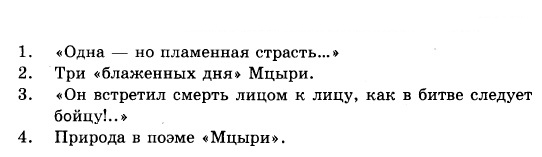 